Questions to Ask a Lawyer To make good use of your time with a lawyer, it’s a good idea to consider the questions you want to ask them ahead of time. Before your initial meeting review some of these sample questions, you may wish to use some of them. How likely am I to get the outcome I want?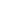 What are my options?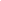 What is the risk/cost of each option?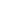 What is their recommendation?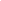 If my case goes to litigation, what steps are there in the legal process?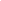 How long will the case take to resolve?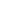 What is the court likely to order?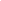 How much will it cost to have you handle my case? (legal fees and disbursements)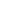 What can I do to keep the costs down in my case?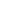 Is there a retainer? What payment options are there?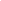 What is their experience handling cases like this?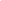 If they can’t help, could they recommend someone else or resources?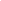 What should I do next? Is there anything I should not do?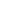 Other Questions/notes: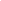 